ПРОТОКОЛ № 1ЗАСЕДАНИЕ ОБЩЕСТВЕННОГО СОВЕТА ПРИ ГУ МВД РОССИИ ПО РОСТОВСКОЙ ОБЛАСТИг. Ростов-на-Дону							              «21» марта 2021 г.ПРЕДСЕДАТЕЛЬСТВОВАЛ ПРЕДСЕДАТЕЛЬ ОБЩЕСТВЕННОГО СОВЕТА 
ПРИ ГУ МВД РОССИИ ПО РОСТОВСКОЙ ОБЛАСТИ ЗАСЛУЖЕННЫЙ ЮРИСТ РОССИИ ШАПОШНИКОВ ЭДУАРД МОДЕСТОВИЧПрисутствовали: представители органов внутренних дел, члены и представители экспертных групп Общественного совета при ГУ МВД России 
по Ростовской области.Вступительное слово Председателя Общественного совета при ГУ МВД России по Ростовской области заслуженного юриста России Эдуарда Модестовича Шапошникова:Уважаемые коллеги, члены и эксперты Общественного совета, разрешите поприветствовать Вас и начать наше заседание!Сегодня в заседании принимает участие президиум Общественного совета при ГУ МВД России по Ростовской области.Предлагаю повестку заседания:Подведение итогов работы Общественного совета при ГУ МВД России 
по Ростовской области за январь-март 2021 года.Реализация проекта по кибербезопасности «Общественность предупреждает» по инициативе Общественного совета при ГУ МВД России по Ростовской области.Разное.Выступление председателя Общественного совета, Заслуженного юриста России Эдуарда Модестовича Шапошникова:С начала 2021 года Общественный совет при ГУ МВД России по Ростовской области провел около 20 различных мероприятий, часть из них непосредственно связана с задачами по развитию правовой грамотности и повышению уровня правосознания среди несовершеннолетних. Также членами Общественного совета при донском полицейском главке совместно с Отделом информации и общественных связей ГУ МВД России 
по Ростовской области в целях профилактики преступности в регионе 
и повышения уровня правосознания среди населения подготовлен проект 
по кибербезопасности «Общественность предупреждает».С января по март 2021 года было организовано несколько выступлений в средствах массовой информации. За этот период в эфире ГТРК Дон-ТР, «Дон 24» вышло 5 сюжетов, посвященных работе Общественного совета и популяризации деятельности полиции. За этот же период в газетах «Наше время», «Вечерний Ростов», «Блокнот», в ресурсе информационного агентства «Интерфакс-Юг», на «Радио Ростова», в журнале «Национальные приоритеты» опубликованы материалы.Несколько раз в год в рамках правового и патриотического воспитания Советом организуются культурные мероприятия для несовершеннолетних, стоящих на учете ПДН.Члены и эксперты Совета ежемесячно участвуют в инструктажах нарядов, заступающих на службу.Регулярно организуются встречи с личным составом в дни занятия и т.д. Общественным советом подготовлено и издано методическое пособие для сотрудников органов внутренних дел, в котором изложены права и обязанности сотрудников полиции, этические нормы, правила общения с гражданами и др. материалы. и т.д.Я считаю, что в дальнейшем необходимо совместно с другими подразделениями главка увеличить количество мероприятий по правовому просвещению сотрудников полиции и населения. Члены Общественного совета приняли активное участие во Всероссийских акциях «Дороги без проблем», «Путина» и других мероприятиях, проводимых МВД. Во всех городах и районах Ростовской области так же активно действовали общественные советы при отделах полиции.Выступление начальника Отдела информации и общественных связей ГУ МВД России по Ростовской области подполковника внутренней службы Розина Константина ВалерьевичаПриветствую членов Общественного совета и всех участников заседания! Общественный совет при ГУ МВД России по Ростовской области проводит большую работу по обеспечению взаимного открытого диалога 
с гражданами в решении вопросов, связанных с правоохранительной деятельностью.Коллеги, настоятельно обратить особое внимание на оказание помощи 
и организации системы контроля за подразделениями ГУ МВД России 
по Ростовской области, оказывающими государственные услуги.Хотелось бы поблагодарить членов Общественного совета за работу 
и личный вклад в общее дело.Заключительное слово Председателя Общественного совета при ГУ МВД России по Ростовской области Эдуарда Модестовича Шапошникова:В заключение хочу выразить уверенность, что те вопросы, которые мы затронули, будут выполнены в ближайшее время. Текущей, но не теряющей своей актуальности, остается работа, направленная на повышение открытости деятельности сотрудников МВД Ростовской области и информированности граждан об этой работе всех подразделений полиции. В нашем четком взаимодействии и активном сотрудничестве - залог успеха!Если нет вопросов, считаю заседание закрытым.По итогам заседания общественного совета при ГУ МВД России по Ростовской области:Р Е Ш Е Н О:Признать работу членов и экспертов Общественного совета при ГУ МВД России по Ростовской области за 1 квартал 2021 года удовлетворительной.Уважаемые участники заседания!Уверен, что и в дальнейшем мы продолжим сотрудничество на благо Ростовской области, повышение авторитета Донского полицейского главка и укрепления доверия общества к полиции. Благодарю за внимание!Закрытие заседания!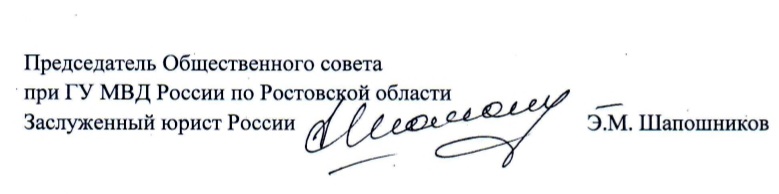 